п                                                       Приложение к постановлению администрации Дзержинского района от ____________ № _______Приложение № 3к муниципальной программе «Создание новых мест в общеобразовательных организациях Дзержинского района»на 2016-2025 годыМероприятиямуниципальной программы «Создание новых мест в общеобразовательных организациях Дзержинского района» на 2016-2025 годы (тыс. рублей)*Объемы финансирования за счет средств федерального бюджета уточняются после принятия федерального закона о федеральном бюджете и на основании решений Правительства Российской Федерации.**Объемы финансирования за счет средств областного бюджета уточняются после принятия и (или) внесения изменений в закон Калужской области об областном бюджете на очередной финансовый год (об областном бюджете на очередной финансовый год   и на плановый период).***Объемы финансовых средств, направляемых на реализацию программных мероприятий из местного бюджета, ежегодно уточняются в соответствии с решениями органа местного самоуправления муниципального района «Дзержинский район» о местных бюджетах.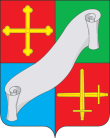 КАЛУЖСКАЯ ОБЛАСТЬАДМИНИСТРАЦИЯ(исполнительно - распорядительный орган)МУНИЦИПАЛЬНОГО РАЙОНА «ДЗЕРЖИНСКИЙ РАЙОН»КАЛУЖСКАЯ ОБЛАСТЬАДМИНИСТРАЦИЯ(исполнительно - распорядительный орган)МУНИЦИПАЛЬНОГО РАЙОНА «ДЗЕРЖИНСКИЙ РАЙОН»П О С Т А Н О В Л Е Н И Е"_____" ___________ 2017 г.                       г. Кондрово                                              	№ ________П О С Т А Н О В Л Е Н И Е"_____" ___________ 2017 г.                       г. Кондрово                                              	№ ________«06» сентября 2018 г.                     г. Кондрово                               № 1217«06» сентября 2018 г.                     г. Кондрово                               № 1217О внесении изменений в постановление администрации Дзержинского района от 19.02.2016 № 126 «Об утверждении муниципальной программы «Создание новых мест в образовательных организациях Дзержинского района» на 2016-2025 годы (в редакции   от 17.08.2016 № 699, от 30.12.2016 №1212, 10.02.02017 № 171, от 19.04.2017 № 619, от 16.07.2017 № 982, от 15.08.2018 № 1132)В соответствии с постановлением администрации Дзержинского района от  № 1931 «Об утверждении Порядка принятия решений о разработке муниципальных программ муниципального района «Дзержинский район», их формирования и реализации, Порядка проведения оценки эффективности реализации муниципальных программ муниципального района «Дзержинский район» ПОСТАНОВЛЯЮ:1. Внести изменения в Приложение № 3 к муниципальной программе «Создание новых мест в общеобразовательных организациях Дзержинского района» на 2016-2025 года (в редакции   от 17.08.2016 № 699, от 30.12.2016 № 1212, 10.02.02017 № 171, от 19.04.2017 № 619, от 16.07.2017 № 982, от18.05.2018 № 1132),  изложив его в новой редакции (прилагается).2. Контроль за исполнением настоящего постановления возложить на  заместителя главы администрации  А.В. Мареева.   3. Настоящее постановление вступает в силу со дня его официального опубликования.Исполняющий обязанности главы администрацииДзержинского района                                                                                            А. В. МареевВ соответствии с постановлением администрации Дзержинского района от  № 1931 «Об утверждении Порядка принятия решений о разработке муниципальных программ муниципального района «Дзержинский район», их формирования и реализации, Порядка проведения оценки эффективности реализации муниципальных программ муниципального района «Дзержинский район» ПОСТАНОВЛЯЮ:1. Внести изменения в Приложение № 3 к муниципальной программе «Создание новых мест в общеобразовательных организациях Дзержинского района» на 2016-2025 года (в редакции   от 17.08.2016 № 699, от 30.12.2016 № 1212, 10.02.02017 № 171, от 19.04.2017 № 619, от 16.07.2017 № 982, от18.05.2018 № 1132),  изложив его в новой редакции (прилагается).2. Контроль за исполнением настоящего постановления возложить на  заместителя главы администрации  А.В. Мареева.   3. Настоящее постановление вступает в силу со дня его официального опубликования.Исполняющий обязанности главы администрацииДзержинского района                                                                                            А. В. МареевНаименованиемероприятия, источникфинансированияОбъемфинансированияОбъемфинансированияОбъемфинансированияОбъемфинансированияОбъемфинансированияОбъемфинансированияОбъемфинансированияОбъемфинансированияОбъемфинансированияОбъемфинансированияОбъемфинансированияОжидаемыйрезультатЦелевыепоказатели (индикаторы) программыНаименованиемероприятия, источникфинансирования2016-2025годы, всегов томчисле:в томчисле:в томчисле:в томчисле:в томчисле:в томчисле:в томчисле:в томчисле:в томчисле:в томчисле:ОжидаемыйрезультатЦелевыепоказатели (индикаторы) программыНаименованиемероприятия, источникфинансирования2016-2025годы, всего2016год2017год2018год2019год2020год2021год2022год2023год2024год2025годОжидаемыйрезультатЦелевыепоказатели (индикаторы) программы12345678910111213141. Строительство (пристрой к зданиям)(МКОУ «Товарковская СОШ №2»)305 000,02 500,02 500,0300 000,0300 000,0Будет осуществлено строительство здания  1 школы, что позволит создать 400 новых местБудет создано 2500 новых мест в общеобразовательных организациях.Удельный вес численности обучающихся, занимающихся                 в одну смену, в общей численности обучающихся    в общеобразовательных организациях составит 100%        2. Реконструкция зданий (помещений)(МКОУ «Кондровская СОШ № 2»)210369,369369,369(изготовление проекта)210 000,0210 000,0Будет осуществлена реконструкция здания  1 школы, что позволит создать 500 новых местБудет создано 2500 новых мест в общеобразовательных организациях.Удельный вес численности обучающихся, занимающихся                 в одну смену, в общей численности обучающихся    в общеобразовательных организациях составит 100%        3. Приобретение зданий (помещений)(МКОУ «Кондровская СОШ № 1»)604139,396508,7653630,631(изготовление проекта, технологические подключения)600 000,0600 000,0Будут приобретено здание   1          школы, что позволит создать                   1000 новых местБудет создано 2500 новых мест в общеобразовательных организациях.Удельный вес численности обучающихся, занимающихся                 в одну смену, в общей численности обучающихся    в общеобразовательных организациях составит 100%        Объемфинансирования, всего119508,765508,7654000,0810 000,0810 000,0810 000,02 500,0(изготовление проекта)2 500,0(изготовление проекта)300 000,0300 000,0В томчисле:Федеральныйбюджет*777 000,0567 000,0567 000,0567 000,0210 000,0210 000,0БюджетКалужскойобласти**333 000,0243 000,0243 000,0243 000,090 000,090 000,0Бюджет*** муниципального района9508,765508,7654000,02 500,02 500,0